MLADŠÍ ŠKOLNÍ VĚK  - ČESKÉ DĚJINY (Lucemburkové, husitství, Jagellonci)Po čtyřech letech hádek o českou korunu nastoupil na trůn Jan Lucemburský. Byl to:A:	 syn Karla IV.B:	otec Karla IV.C:	bratr Karla IV.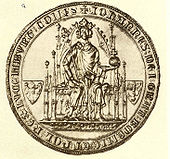 https://upload.wikimedia.org/wikipedia/commons/d/d9/John_I%2C_Count_of_Luxemburg.jpgKarel IV. se původně jmenoval:A:	VáclavB:	JanC:	Karel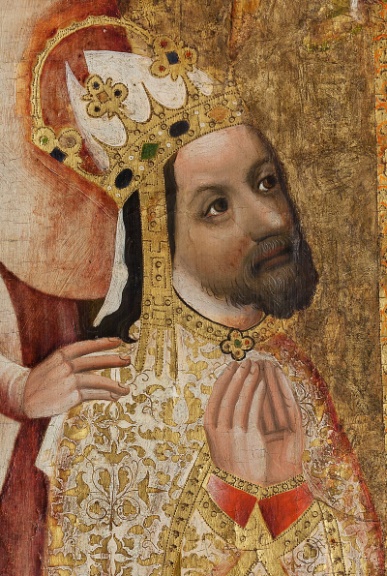 https://upload.wikimedia.org/wikipedia/commons/thumb/1/16/Charles_IV-John_Ocko_votive_picture-fragment.jpg/800px-Charles_IV-John_Ocko_votive_picture-fragment.jpgZa vlády Karla IV. došlo k velikému zvelebení státu i města Prahy. Důležitým počinem bylo založení první univerzity ve střední Evropě.Stalo se tak:A:	roku 1378B:	roku 1347C:	roku 1348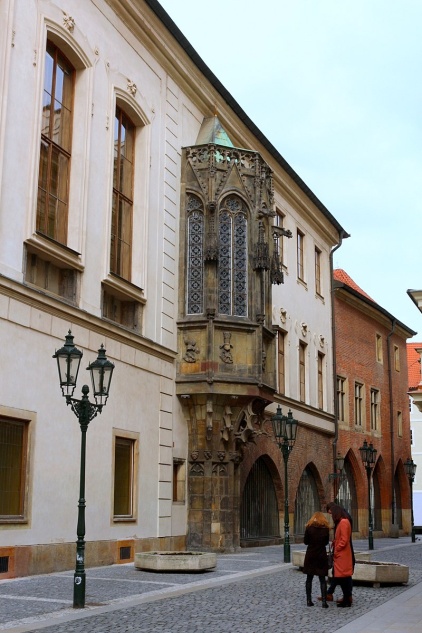 https://upload.wikimedia.org/wikipedia/commons/thumb/c/c1/Praha_Karolinum_v%C3%BDklenek_1.jpg/800px-Praha_Karolinum_v%C3%BDklenek_1.jpgKarel IV. je nazýván:A:	Otcem české zeměB:	Otcem vlastiC:	Otcem českého státu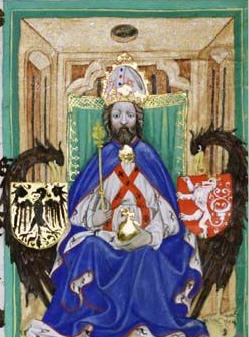 https://upload.wikimedia.org/wikipedia/commons/c/c7/Kaja4Gelnhausenkodex.jpgKarlovu univerzitu vystudoval a profesorem se stal Jan Hus. Vystupoval proti rozmařilosti církve. Své názory na sněmu v Kostnici neodvolal a byl proto upálen. Stalo se tak:A:	6. července 1415B:	5. července 1415C:	6. července 1514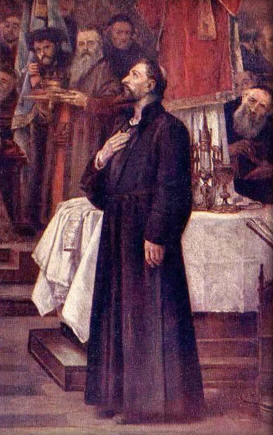 https://upload.wikimedia.org/wikipedia/commons/3/39/Brozik%2C_Vaclav_-_Jan_Hus_souzen_na_snemu_Kostnickem_r._1415.jpgK učení Jana Husa se hlásili lidé – husité. Jejich vojevůdcem ve válkách se stal:A:	Zikmund LucemburskýB:	 Václav IV.C:	 Jan Žižka z Trocnova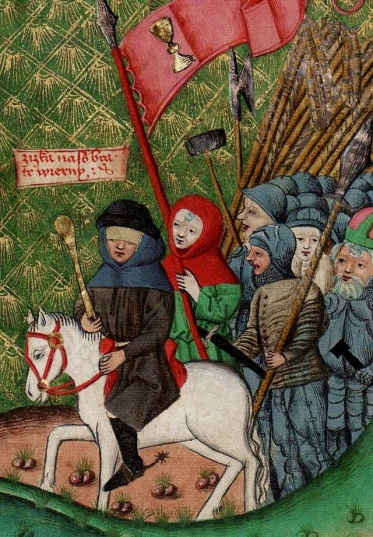 https://upload.wikimedia.org/wikipedia/commons/a/a7/Jensky_kodex_Zizka.jpgHusitské války ale začaly zemi plenit a vyčerpávat. Rozdělení husité se střetli roku 1434 v rozhodující bitvě, která ukončila husitské hnutí. Byla to :A:	bitva u KresčakuB:	bitva u LipanC:	 bitva u Sudoměře 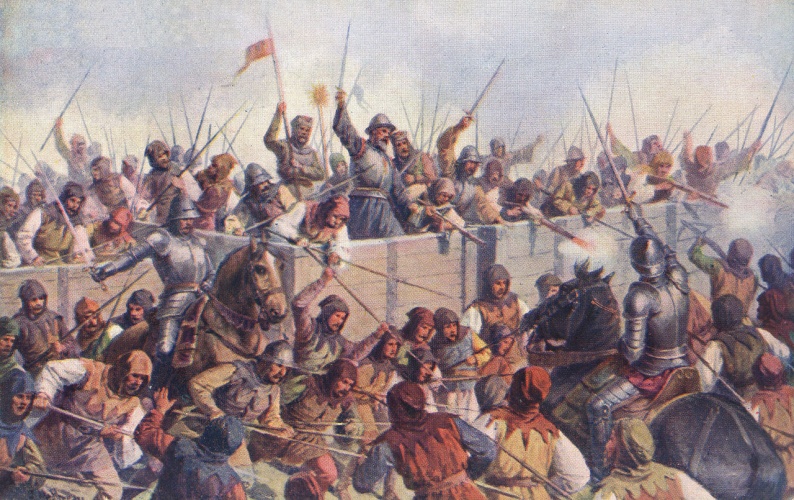 https://upload.wikimedia.org/wikipedia/commons/thumb/5/53/Josef_Mathauser_-_Bitva_u_Lipan_roku_1434.jpg/1280px-Josef_Mathauser_-_Bitva_u_Lipan_roku_1434.jpgDalší pozdější významný panovník nepocházel z panovnického rodu. Vládl však moudře a spravedlivě. Byl jím:A:	Prokop HolýB:	Matyáš KorvínC:	Jiří z Poděbrad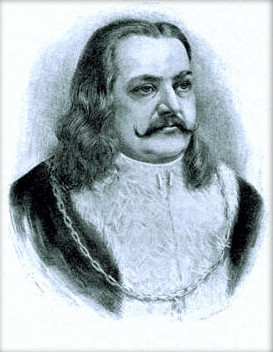 https://upload.wikimedia.org/wikipedia/commons/b/b5/Jan_Vil%C3%ADmek_-_Ji%C5%99%C3%AD_z_Pod%C4%9Bbrad_a_z_Kun%C5%A1t%C3%A1tu.jpgPo smrti krále Jiřího nastoupil na trůn nerozhodný Vladislav Jagellonský, po něm pak jeho syn Ludvík. Vladislav – král Bene - pocházel:A:	z PolskaB:	z FrancieC:	z Maďarska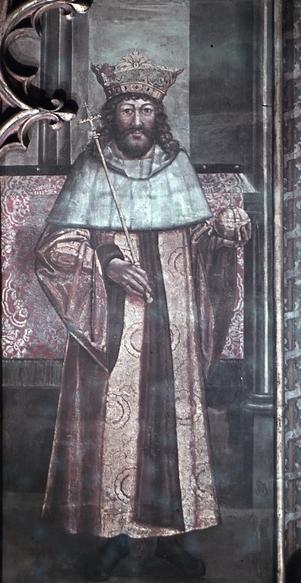 https://upload.wikimedia.org/wikipedia/commons/6/6c/Vladislaus_II_of_Bohemia_and_Hungary.jpg